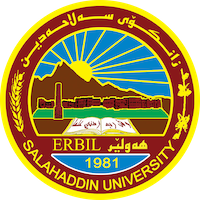 Academic Curriculum Vitae Personal Information: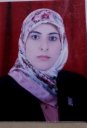 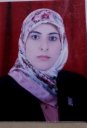 Full Name: Dr. Kharman Khalid QaderAcademic Title: LecturerEmail: (university email): kharman.qader@su.edu.krdMobile: 07504994192Education:Employment:Teaching experience:Research and publicationsConferences and courses attendedFunding and academic awards List any bursaries, scholarships, travel grants or other sources of funding that you were awarded for research projects or to attend meetings or conferences.Professional Social Network Accounts:List your profile links of ReserchGate, LinkedIn, etc.Degrees DepartmentUniversityCountry Date of Completion  BScPlant Production  Salahaddin Kurdistan  Region/ Iraq  2005 MSc Forestry and Horticulture   Salahaddin Kurdistan  Region/ Iraq 2010 PhD Horticulture    Salahaddin Kurdistan  Region/ Iraq  2020YearDepartmentCollageUniversity2008- 2010Forestry and HorticultureAgricultureMaster student  Salahaddin University2016-2020HorticultureAgriculture engineering science PhD student  Salahaddin UniversityCourse TeachingNo.Undergraduate / Third stageVegetable production Postgraduate Vegetable productionUndergraduate / Second stagePrinciple of horticultureUndergraduate / Third stageDeciduous fruit productionUndergraduate / Second stageNursery and plant propagationNoResearch TitleAntioxidant Activity, Total Phenolic and Flavonoid Content of Broccoli (Brassica oleracea var. Italica) as Affected by Foliar Application of Selected Plant Growth Regulators and Mineral NutrientsEffect of Zinc and Cobalt on Growth and Yield of Two Broccoli (Brassica oleracea var. Italica) Cultivarsثروَذةى راهينانى نيشتيمانى بوَ جوتيارانالتطبيقات الحديثة للبحوث العلمية/ الاكادمية الامريكية الدولية للتعليم العاليباشترين بروزةى دةرجوون و باشترين بوستةرى ئةكاديمى قوتابيانى زانكوى سةلاحةدينThe basic of scientific research, the second and last day/Al-karim electronic platformتطوير زراعة المحاصيل الاستراتيجية (محصول الحنطة) في العراق نموذجا). جامعة تكريت و جامعة سامراءدراسلت وقضايا معاصرة في العلوم الانسانية و الاجتماعية- الاكادمية الامريكية الدولية للتعليم العالي والتدريب 21-25-1-2023كونفرانسي بةخشينى كرانت بو باشترين بروزةى دةرجون و ئايديا بة قوتابيانى زانكوى سةلاحةدين-هةوليرتكنلوجيا التعلم عن بعد و دورها في تحقيق التعليم العال- مركز التعليم المستمر- جامعة ديالى	Profile linkSocial AccountNo.https://scholar.google.com/citations?user=LhwV9KIAAAAJ&hl=enGoogle Scholarhttps://www.researchgate.net/profile/Kharman-KhalidReserchGatehttps://www.linkedin.com/in/kharman-khalid-51b974122/LinkedInhttps://orcid.org/my-orcid?orcid=0009-0009-9728-8349Orcid